KÚPNA ZMLUVA č. ..../...../....../UVOuzatvorená podľa § 409 a nasl. Obchodného zákonníka(ďalej len „zmluva“)I.Zmluvné stranyPredávajúci:	Sídlo:	Právna forma:	IČO:	DIČ:	IČ DPH:	Zapísaná v:	Zastúpená:	IBAN:	SWIFT:	Telefón:	E-mail:	(ďalej len „predávajúci“)aKupujúci:	Východoslovenská vodárenská spoločnosť, a.s.Sídlo:	Komenského 50, 042 48 KošicePrávna forma:	Akciová spoločnosť	IČO:	36 570 460	DIČ:	2020063518	IČ DPH:	SK2020063518	Zapísaná v:	OR Mestského súdu Košice, Oddiel: Sa, Vložka č.: 1243/V	Zastúpená:	...............................- predseda predstavenstva		................................ - člen predstavenstva	Telefón:	..................................	(ďalej len „kupujúci“ alebo „VVS, a.s.“)(ďalej spolu tiež ako „zmluvné strany“)PREAMBULATúto zmluvu uzatvára kupujúci ako obstarávateľ s predávajúcim ako úspešným uchádzačom zákazky s názvom „Nákup vozidiel do 3,5 t v roku 2023“ pod spis. č. 16/2023 vyhlásenej Kupujúcim v zriadenom dynamickom nákupnom systéme s názvom „Nákup vozidiel do 3,5t pre potreby VVS, a.s.“ vyhláseného oznámením o vyhlásení verejného obstarávania uverejnenom v Ú. vestníku EU pod číslom 2023/S 113 - 354739 dňa 14.06.2023.II.Predmet zmluvyPredávajúci sa v zmysle tejto zmluvy zaväzuje kupujúcemu dodať tovar: Crossover – SUV (stredné) 4x2 v počte 8 vozidielCrossover – SUV (stredné) 4x4 v počte 15 vozidielMalý nákladný sklápací automobil v počte 1 kus (ďalej len „tovar“ alebo „predmet zmluvy“), za podmienok uvedených v tejto zmluve, v opise predmetu zmluvy (ďalej len „Príloha č. 1“) a v cenovej ponuke zo dňa ................. (ďalej len „Príloha č.2“), ktorá je nedielnou súčasťou tejto zmluvy, vrátane všetkých dokladov, ktoré sa na tovar vzťahujú.III.Termín dodávkyPredávajúci sa zaväzuje dodať kupujúcemu predmet zmluvy - všetky vozidlá uvedené v Prílohe č. 2  k tejto zmluve v pracovné dni v termíne od 2.11.2023 do 29.12.2023. Predávajúci je oprávnený dodať predmet zmluvy po častiach.Miestom dodania predmetu zmluvy je Generálne riaditeľstvo a/alebo závody VVS, a.s., uvedené nižšie:pre časť I. „Crossover - SUV (stredné) 4x2“pre časť II. „Crossover - SUV (stredné) 4x4“pre časť III. „Malý nákladný sklápací automobil“Kupujúci sa zaväzuje predmet zmluvy špecifikovaný v Prílohe č. 1 a v Prílohe č. 2 tejto zmluvy prevziať a zaplatiť zaň dohodnutú cenu.Predávajúci je povinný dodať predmet zmluvy v súlade s Prílohou č. 1 a s Prílohou č. 2, v kvalite, akosti a vyhotovení spĺňajúcom všetky a akékoľvek všeobecne záväzné právne predpisy, slovenské technické normy, európske technické osvedčenia, európske normy, medzinárodné normy a iné technické referenčné systémy zavedené európskymi normalizačnými organizáciami vzťahujúce sa na predmet zmluvy, respektíve súvisiace s predmetom zmluvy platné v čase jeho dodania.3.	Predávajúci je povinný prerušiť plnenie svojich povinností vyplývajúcich mu zo zmluvy na základe:a)  odôvodneného písomného pokynu kupujúceho,b) dohody zmluvných strán v prípade objektívnej skutočnosti brániacej prevzatiu vozidla / vozidiel podľa podmienok upravených touto zmluvou,c)  v prípade vyššej moci (napríklad epidémie, pandémie, vyhlásenia núdzového stavu alebo mimoriadnej situácie a podobne).V prípade takto vyvolaného prerušenia je predávajúci na základe písomného pokynu kupujúceho povinný plnenie svojich povinností obnoviť. Lehota na splnenie povinnosti, najmä dodať tovar (a s tým súvisiacich povinností) sa v takomto prípade predlžuje o dobu, po ktorú bolo plnenie povinností predávajúceho prerušené.Ak však dôvodom pokynu kupujúceho k prerušeniu bolo porušenie povinností predávajúceho, právo na predĺženie lehoty plnenia nevzniká.O dobu trvania okolností vylučujúcich zodpovednosť sa predlžuje čas plnenia. Počas tejto doby sa odpiera oprávnenej zmluvnej strane právo, ak existovalo, na odstúpenie od zmluvy.IV.CenaKúpna cena za predmet zmluvy je pevná a nemenná a je zmluvnými stranami v súlade s Prílohou č. 2 tejto zmluvy dohodnutá nasledovne:za celý predmet zmluvy ......................... EUR bez DPH.Cena za predmet zmluvy je stanovená bez DPH a zahŕňa všetky ekonomicky oprávnené náklady predávajúceho vynaložené v súvislosti s dodávkou predmetu zmluvy, najmä náklady za tovar, obstaranie/výrobu tovaru, dopravu na miesto určenia podľa pokynu kupujúceho, náklady na obalovú techniku a balenie, odskúšanie, dovozné clá a pod. a primeraný zisk predávajúceho.DPH bude účtovaná v zmysle platných zákonov a predpisov SR.V.Platobné podmienky a fakturáciaPredávajúci vystaví faktúru na základe skutočne dodaného tovaru za príslušné zdaňovacie obdobie. Ak sa dodanie tovaru uskutočňuje v rôznych zdaňovacích obdobiach, Predávajúci vystaví faktúru za každé zdaňovacie obdobie (november / december). Kupujúci uhradí cenu na základe faktúry, ktorá musí mať náležitosti podľa § 74 zákona č. 222/2004 Z. z. o dani z pridanej hodnoty.  Predávajúci je oprávnený do 10 pracovných dní od účinnosti zmluvy písomne požiadať (adresované na kontaktnú osobu Kupujúceho v zmluvných veciach) o poskytnutie zálohovej platby vo výške ...... . Zálohová faktúra musí by doručená do sídla Kupujúceho.  Splatnosť zálohovej faktúry je 14 dní od jej doručenia.  V prípade poskytnutia zálohovej platby je Predávajúci povinný vystaviť vyúčtovaciu/konečnú faktúru. Predávajúci je oprávnený vystaviť vyúčtovaciu/konečnú faktúru aj pred dodaním Osvedčenia o evidencii - časť II. (Technický preukaz) platným v Slovenskej republike. Doba splatnosti faktúry je 14 dní od jej preukázateľného doručenia (poštou, osobne) kupujúcemu. Zmluvné strany sa dohodli, že zasielanie faktúry elektronickou poštou je možné a prípustné len na základe predchádzajúceho písomného odsúhlasenia takéhoto spôsobu doručovania faktúry obidvomi zmluvnými stranami po splnení podmienok zverejnených na webe http://www.vodarne.eu/spolocnost/dodavatelia–e-faktury  , súčasťou ktorých je vzor Dohody o elektronickom prijímaní faktúr. Ak sa predávajúci bude v rozhodnom období nachádzať v Zozname platiteľov dane z pridanej hodnoty, u ktorých nastali dôvody na zrušenie registrácie pre DPH, priebežne aktualizovanom Finančnou správou (ďalej len „Zoznam“), kupujúci nie je povinný zaplatiť časť ceny fakturovanú predávajúcim ako DPH, a to až do okamihu výmazu zo Zoznamu alebo do okamihu predloženia potvrdenia vydaného Daňovým úradom, že predávajúci nie je daňovým dlžníkom (ďalej len „potvrdenie daňového úradu“). Rozhodným obdobím sa pre účely tejto zmluvy rozumie obdobie odo dňa preukázateľného doručenia faktúry kupujúcemu až po uhradenie kúpnej ceny kupujúcim predávajúcemu. V takomto prípade sa doba splatnosti faktúry pre časť zodpovedajúcu DPH prerušuje a nová doba splatnosti 14 dní začína plynúť odo dňa oprávneného písomného oznámenia predávajúceho o výmaze zo Zoznamu, alebo odo dňa predloženia potvrdenia daňového úradu predávajúcim kupujúcemu.Predávajúci v čase uzatvárania zmluvy a jej trvania nesmie mať podlžnosti voči finančnej správe, poisťovniam a ostatným orgánom štátnej správy a ich inštitúciám. Ak je zrejmé z verejne dostupných zdrojov, že predávajúci má dlhy a pohľadávky voči vyššie uvedeným inštitúciám je povinný na výzvu kupujúceho predložiť potvrdenie o zaplatení predmetných dlhov a pohľadávok, resp. potvrdenie, že sa o úhrade dlhov a pohľadávok dohodol s príslušnými inštitúciami (odklad povinnosti platenia voči štátu (napríklad daň, poistné,....) sa považuje za splnenie tejto podmienky ).Každá faktúra musí obsahovať okrem náležitostí podľa zákona č. 222/2004 Z. z. o dani z pridanej hodnoty, zákona č. 431/2002 Z.z. o účtovníctve a Obchodného zákonníka č. 513/1991 Z.z.: a)  číslo dohody, resp. objednávky,b)  dátum splatnosti,c)  označenie peňažného ústavu a číslo účtu, na ktorý je potrebné realizovať úhradu.Súčasťou faktúry bude dodací list/preberací protokol, alebo ekvivalentný doklad, kde bude  čitateľný podpis zodpovedného zamestnanca/oprávneného zástupcu kupujúceho, ktorý za VVS, a.s. prebral tovar. Dodací list/preberací protokol slúži ako doklad o prevzatí predmetu zmluvy čo do druhu a množstva.V prípade, že faktúra nebude obsahovať náležitosti uvedené v dohode, kupujúci je oprávnený vrátiť ju predávajúcemu na doplnenie. V takom prípade sa preruší plynutie lehoty a nová lehota splatnosti začne plynúť doručením opravenej faktúry kupujúcemu.Kupujúci sa zaväzuje, že po obdržaní faktúry bezodkladne skontroluje všetky náležitosti faktúry, aby nedochádzalo k nežiaducemu predlžovaniu lehoty splatnosti faktúry.Predávajúci zodpovedá za správnosť a úplnosť faktúry.Adresa pre zaslanie faktúry: Východoslovenská vodárenská spoločnosť, a.s., Komenského 50, 042 48 Košice.VI.Zmluvné pokuty a úroky z omeškaniaV prípade nedodržania termínu dodania tovaru predávajúcim v súlade so zmluvou si kupujúci môže uplatniť voči predávajúcemu nárok na zmluvnú pokutu vo výške 1 % z kúpnej ceny predmetu zmluvy za každý deň omeškania.V prípade oneskorenia kupujúceho s úhradou faktúry za dodaný tovar je predávajúci oprávnený kupujúcemu vyúčtovať úrok z omeškania vo výške 0,025  % z neuhradenej sumy za každý deň omeškania.V prípade, ak sa predávajúci omešká s odstránením vád podľa článku VIII. bod 7. tejto zmluvy, kupujúci má právo požadovať zaplatenie zmluvnej pokuty vo výške 1 % z kúpnej ceny. Týmto nie je dotknutý nárok na náhradu škody.Zmluvné strany sa dohodli, že v prípade nesplnenia povinnosti predávajúceho dodať tovar v požadovanom množstve a/alebo v dojednanej cene a/alebo v dojednanej kvalite a/alebo akosti a/alebo vyhotovení, má kupujúci právo uplatniť u predávajúceho zmluvnú pokutu vo výške 1 % z kúpnej ceny. Týmto nie je dotknuté právo na náhradu škody.Kupujúci má právo na paušálnu náhradu nákladov spojených s uplatnením pohľadávky v zmysle § 369c ods. 1 zákona č. 513/1991 Zb. Obchodný zákonník (ďalej len „Obchodný zákonník“).VII.Miesto a spôsob plneniaMiestom dodania (prevzatia predmetu zmluvy) na základe dohody zmluvných strán bude miesto určenia v zmysle článku III. bod 1. tejto zmluvy.Dodávka predmetu zmluvy alebo jej časti bude splnená jej odovzdaním na mieste dodania a podpisom dodacieho listu/preberacieho protokolu oprávneným zástupcom kupujúceho. Odovzdanie bude vykonané povereným zástupcom predávajúceho.Prevzatie bude vykonané oprávneným zástupcom kupujúceho na mieste dodania. Pre účely tejto zmluvy oprávnenými zástupcami kupujúceho pre prevzatie príslušnej časti predmetu zmluvy pre jednotlivé miesta dodania sú kontaktné osoby uvedené v článku III. bod 2. tejto zmluvy.Nebezpečenstvo škody na tovare prechádza na kupujúceho v čase, keď tovar od predávajúceho prevezme, čo kupujúci potvrdí svojím podpisom na dodacom liste/preberacom protokole.Predávajúci je povinný vyrozumieť príslušného zástupcu kupujúceho podľa článku III. bod 2 tejto zmluvy o pripravenosti predmetu zmluvy k odovzdaniu - prevzatiu min. 3 pracovné dni vopred.Predávajúci dodá ku každému vozidlu: Osvedčenie o evidencii – časť II. (Technický preukaz) platné v Slovenskej republike, Návod na obsluhu a údržbu a Servisnú knihu, ak nie je vedená elektronicky, do 2 pracovných dní po uhradení vyúčtovacej faktúry.VIII.Zodpovednosť za vady tovaru, záručné podmienkyZmluvné strany sa budú riadiť ustanoveniami § 422 a nasl. Obchodného zákonníka, ktoré upravujú zodpovednosť za vady, ak táto zmluva neustanovuje inak.Predávajúci zodpovedá za škody na majetku kupujúceho, ktoré preukázateľne spôsobil svojou činnosťou pri zabezpečovaní predmetu zmluvy bez zavinenia kupujúceho.Predávajúci nenesie zodpovednosť za vady, ktoré boli spôsobené neodbornou manipuláciou, prevádzkou, obsluhou a údržbou zo strany kupujúceho.Kupujúci je povinný každý nedostatok a vadu bezodkladne hlásiť predávajúcemu.Kupujúci sa zaväzuje pri prevzatí tovaru, pred podpisom dodacieho listu/preberacieho protokolu, skontrolovať tovar. Ak tovar bude mať vady, alebo nebude zodpovedať predmetu zmluvy, kupujúci si vyhradzuje právo nepodpísať dodací list/preberací protokol.Záručná doba na predmet zmluvy je 3 roky alebo 100 000  km od prevzatia tovaru (vozidla) kupujúcim, podľa toho, ktorá skutočnosť nastane skôr, ak dodávateľ neposkytne iné, pre kupujúceho výhodnejšie záručné podmienky.Ak sa v priebehu záručnej doby prejaví vada tovaru, kupujúci je oprávnený požadovať bezplatné odstránenie vady opravou alebo výmenou tovaru za nový alebo zľavou z ceny alebo odstúpením od zmluvy v zmysle ust. § 436 a nasl. Obchodného zákonníka. Ak si kupujúci uplatní nárok na odstránenie vady opravou alebo výmenou tovaru, predávajúci je povinný vadu odstrániť alebo tovar vymeniť do 15 dní. Ak predávajúci vadu neodstráni ani do 30 dní, považuje sa to za podstatné porušenie zmluvy, s možnosťou kupujúceho odstúpiť od zmluvy. Voľbu nároku z vád tovaru má kupujúci.Vady predmetu zmluvy zrejmé pri prevzatí tovaru môže kupujúci reklamovať pri prevzatí zápisom do preberacieho protokolu, skryté vady a vady nereklamované pri prevzatí zápisom do preberacieho protokolu môže kupujúci reklamovať počas trvania záručnej lehoty.Predávajúci je povinný v čase uplatnenia si nároku na odstránenie vady opravou alebo výmenou tovaru v zmysle bodu 7. tohto článku a/alebo uplatnenia reklamácie v zmysle bodu 8. tohto článku zmluvy poskytnúť kupujúcemu bezplatne náhradné vozidlo, a to po celú dobu výkonu servisného zásahu a/alebo po dobu, počas ktorej vozidlo nie je použiteľné.IX.Zástupcovia zmluvných strán1.	Určeným zástupcom kupujúceho pri plnení zmluvy Ing. Stanislav Ševčík.2.	Určeným zástupcom predávajúceho pri plnení zmluvy je ...................3.	Kontaktnou osobou kupujúceho vo veciach zmluvných je Ing. Stanislav Ševčík.4.	Kontaktnou osobou predávajúceho vo veciach zmluvných je ........................5.	Zmena určenia zástupcov zmluvných strán nevyžaduje zmenu tejto zmluvy. Zmluvná strana o ktorého zástupcu ide, je povinná takúto zmenu bez zbytočného odkladu oznámiť druhej zmluvnej strane.X.Vlastnícke právo1.	Vlastnícke právo na predmet zmluvy prechádza na kupujúceho okamihom prevzatia tovaru.XI.Povinnosti zmluvných strán1.	Kupujúci je povinný prevziať predmet zmluvy v deň určený dohodou medzi príslušným zástupcom kupujúceho podľa článku III. bod 2 tejto Zmluvy a predávajúcim pri splnení všetkých dohodnutých podmienok, t.j. v dohodnutom množstve, cene, kvalite, akosti a vyhotovení. Článok VIII. bod 5. tejto zmluvy tým nie je dotknutý.3.	Predávajúci je povinný umožniť kupujúcemu prevzatie predmetu zmluvy v súlade s podmienkami tejto zmluvy s kompletnou dokumentáciou a inštruktážou, ak je potrebná.XII.Odstúpenie od zmluvyKupujúci či predávajúci môže odstúpiť od zmluvy (ako celku alebo jej časti) z dôvodov stanovených v obchodnom zákonníku a ďalej pokiaľ:bol na majetok druhej zmluvnej strany vyhlásený konkurz, bol zamietnutý návrh na vyhlásenie konkurzu pre nedostatok majetku, alebo ak bol konkurz zrušený z dôvodu, že majetok úpadcu nestačí na úhradu výdavkov a odmenu správcu konkurznej podstaty, alebo bolo konkurzné konanie zastavené pre nedostatok majetku, alebo ak bol konkurz zrušený pre nedostatok majetku, alebo ak po ukončení konkurzného konania nezostane spoločnosti žiaden majetok,druhá zmluvná strana vstúpila do likvidácie.Kupujúci môže ďalej odstúpiť od zmluvy (ako celku alebo jej časti) okrem dôvodov vyplývajúcich z právnych predpisov (vrátane § 19 ZVO):pokiaľ predávajúci podstatným spôsobom poruší svoje povinnosti,ak sa ocitne druhá zmluvná strana v omeškaní so splnením svojho záväzku dodať predmet zmluvy - všetky vozidlá uvedené v Prílohe č. 2 k tejto zmluve v pracovné dni v termíne od 2.11.2023 do 29.12.2023,ak sa ocitne druhá zmluvná strana v omeškaní so splnením svojho záväzku iného ako uvedeného v predchádzajúcej odrážke tohto bodu po dobu dlhšiu ako 14 dní,v prípade dodania tovaru s právnymi vadami,z dôvodu existencie vyššej moci, ktorá má dosah na práva a povinnosti zmluvných strán a niektorá zo Zmluvných strán nebude mať záujem naďalej zotrvať v tomto záväzku v dôsledku daných okolností,v prípade, ak bude predávajúci právoplatne odsúdený za niektorý z trestných činov korupcie podľa Trestného zákona a/alebo zákona o trestnej zodpovednosti právnických osôb (ďalej len „korupcia“),ak sa predávajúci stane spoločnosťou v kríze,ak predávajúci predá svoj podnik alebo časť podniku a podľa kupujúceho sa tým zhorší vymožiteľnosť práv a povinností zo zmluvy.Odstúpenie od zmluvy musí mať písomnú formu, obsahovať dôvod odstúpenia a musí byť doručené druhej zmluvnej strane.Zmluvné strany sa dohodli na písomnej forme odstúpenia od zmluvy a písomnej forme uplatnenia všetkých nárokov voči druhej strane. Odstúpenie od zmluvy musí byť doručené druhej zmluvnej strane. Účinky odstúpenia nastanú v súlade s § 349 odsek 1 zákona číslo 513/1991 Zb. Obchodného zákonníka v znení neskorších predpisov, dnom doručenia odstúpenia od zmluvy druhej zmluvnej strane.Rozhodnutím odstúpiť od tejto zmluvy alebo jej vypovedaním sa kupujúci nevzdáva žiadnych jeho ostatných práv. Ak kupujúci vypovie túto zmluvu alebo od nej odstúpi, nezodpovedá predávajúcemu za stratu zisku, stratu inej zákazky alebo za inú nepriamu alebo následnú stratu alebo škodu, ktorá mu môže vzniknúť v súvislosti s odstúpením. Uvedené platí aj pre zánik zmluvy dohodou.Zmluvné strany sa dohodli, že túto zmluvu je možné ukončiť aj vzájomnou dohodou zmluvných strán.V prípade okolností vylučujúcich zodpovednosť, ak tieto trvajú dlhšie ako 3 mesiace, ktorákoľvek zo zmluvných strán je oprávnená jednostranne od zmluvy odstúpiť.XIII.Ochrana informáciíZmluvné strany sa zaväzujú nakladať s akýmikoľvek údajmi, informáciami alebo dokumentmi, ktoré boli druhej zmluvnej strane poskytnuté alebo druhou zmluvnou stranou akýmkoľvek spôsobom získané v súvislosti s plnením predmetu objednávky, ako s informáciami dôverného charakteru a/alebo s informáciami, ktoré sú predmetom obchodného tajomstva (ak spĺňajú náležitosti podľa § 17 Obchodného zákonníka).Predávajúci nie je oprávnený bez predchádzajúceho písomného súhlasu kupujúceho uvádzať kupujúceho ako svojho obchodného partnera a/alebo používať obchodné meno alebo logo kupujúceho pri propagácii seba alebo svojej činnosti alebo vo vyhláseniach pre médiá, a to v akejkoľvek forme.2.	Zmluvné strany sú povinné zaistiť utajenie získaných dôverných informácií spôsobom obvyklým pre utajovanie takýchto informácií, ak nie je výslovne dojednané inak. Táto povinnosť platí bez ohľadu na ukončenie účinnosti tejto zmluvy.3.	Zmluvné strany sú povinné zaistiť utajenie dôverných informácií aj u svojich zamestnancov, zástupcov, ako aj iných spolupracujúcich tretích strán, pokiaľ im takéto informácie boli poskytnuté. V takomto prípade sa poskytnutie dôverných informácií týmto osobám nepovažuje za porušenie tejto zmluvy, pokiaľ je nevyhnutné pre naplnenie účelu tejto zmluvy a došlo k nemu len v nevyhnutnom rozsahu.4.	Právo užívať, poskytovať a sprístupniť dôverné informácie majú obe strany len v rozsahu a za podmienok nevyhnutných pre riadne plnenie práv a povinností vyplývajúcich z tejto zmluvy.5.	Zmluvná strana, ktorá poruší povinnosti vyplývajúce z tohto článku ohľadne ochrany dôverných informácií je povinná nahradiť druhej zmluvnej strane vzniknutú škodu.6.	Všetky informácie, ktoré neboli už niektorou zo zmluvných strán zverejnené, alebo nie sú všeobecne známe, sa považujú za dôverné. Za dôverné informácie sa nepovažujú informácie, ktoré sa stali verejne známymi, pokiaľ sa tak nestalo porušením povinnosti ich ochrany, ďalej informácie, ktoré sú sprístupnené podľa zákona č. 211/2000 Z. z. o slobodnom prístupe k informáciám, alebo ktoré je predávajúci/kupujúci podľa tohto zákona povinný sprístupniť.XIV.Zadávanie subdodávok a postúpenie predmetu zmluvySubdodávateľ je hospodársky subjekt, ktorý uzavrel s predávajúcim ako úspešným uchádzačom písomnú odplatnú zmluvu na plnenie určitej časti tohto záväzku v zmysle zákona o verejnom obstarávaní. Zoznam subdodávateľov tvorí Prílohu č. 3 (Zoznam subdodávateľov) tejto Zmluvy.Predávajúci nesmie postúpiť predmet zmluvy alebo jeho časti alebo akúkoľvek výhodu alebo podiel v ňom alebo podľa neho bez predchádzajúceho súhlasu kupujúceho a/alebo v rozpore so zákonom o verejnom obstarávaní.Predávajúci je oprávnený na plnenie zmluvy využívať kapacity subdodávateľov. Predávajúci nie je oprávnený poveriť splnením všetkých zmluvných povinností vyplývajúcich z tejto zmluvy subdodávateľa (t.j. predávajúci je oprávnený za účelom splnenia si zmluvných povinností využívať kapacity subdodávateľov, ale nemôže delegovať na subdodávateľa všetky povinnosti vyplývajúce z tejto zmluvy). Predávajúci nie je oprávnený práva a povinnosti vyplývajúce z tejto zmluvy previesť na tretiu osobu, bez vopred daného písomného súhlasu kupujúceho. Predávajúci je povinný zabezpečiť, že predávajúceho subdodávatelia neprevedú práva a povinnosti vyplývajúce zo subdodávateľskej zmluvy s predávajúcim na tretiu osobu, bez vopred daného písomného súhlasu kupujúceho. To isté platí pre subdodávateľov predávajúceho subdodávateľov atď. (schvaľovanie subdodávateľov viď. Príloha č. 3 tejto zmluvy). Požiadavka na schválenie subdodávateľa sa predkladá určenému zástupcovi kupujúceho uvedenému v článku IX bod. 1 tejto zmluvy. Za vykonanie zákazky, jej časti a/alebo akýchkoľvek prác subdodávateľom, má predávajúci zodpovednosť akoby zákazku vykonával sám.Kupujúci neudelí súhlas v zmysle bodu 3. tohto článku, najmä ak nominovaný subdodávateľ v ktoromkoľvek nespĺňa povinnosti vyplývajúce mu zo zákona č. 315/2016 Z. z. o registri partnerov verejného sektora a o zmene a doplnení niektorých zákonov. Kupujúci je povinný neudelenie súhlasu riadne odôvodniť.Kupujúci ma právo kedykoľvek odvolať jeho súhlas podľa bodu 3. tohto článku v prípade, že plnenie zmluvy  prostredníctvom subdodávateľa nie je vykonávané v súlade s touto zmluvou a/alebo k spokojnosti kupujúceho.Ak predávajúci v súlade s touto zmluvou zadá časť zákazky subdodávateľovi je povinný mu za riadne a včas vykonané plnenie v zmysle subdodávateľskej zmluvy zaplatiť. Predávajúci nie je oprávnený viazať platby subdodávateľovi na zaplatenie faktúry kupujúcim predávajúcemu (zákaz odkladacej podmienky na platby). Porušenie týchto povinností sa bude považovať za podstatné porušenie zmluvy.Predávajúci je povinný oznámiť akúkoľvek zmenu údajov týkajúcich sa jeho subdodávateľov kupujúcemu, bezodkladne od okamihu, kedy sa o zmene dozvedel, alebo sa mal dozvedieť.Predávajúci je oprávnený na zmenu svojich subdodávateľov len s predchádzajúcim písomným súhlasom kupujúceho. Predávajúci je povinný v žiadosti o súhlas so zmenou subdodávateľa a/alebo v žiadosti o schválenie subdodávateľa poskytnúť kupujúcemu o navrhovanom subdodávateľovi všetky údaje podľa § 41 ods. 3 zákona o verejnom obstarávaní.Ak predávajúci predloží na schválenie nových subdodávateľov, kupujúci bude vyhodnocovať u navrhovaných subdodávateľov (najmä u neúspešných uchádzačov) aj možné obmedzenie hospodárskej súťaže. XV.Spoločné a záverečné ustanoveniaPre účely tejto zmluvy:dňom sa rozumie kalendárny deň, ak nie je ustanovené inak,odkaz na akýkoľvek právny predpis znamená odkaz na taký právny predpis v znení neskorších predpisov, ak nie je stanovené inak,odkaz na článok, odstavec, písmeno alebo prílohu znamená odkaz na článok, odstavec, písmeno alebo prílohu tejto zmluvy, ak nie je ustanovené inak,názvy jednotlivých článkov a príloh sú uvedené len z dôvodu lepšej prehľadnosti a neovplyvňujú interpretáciu tejto zmluvy,výrazy v jednotnom čísle môžu byť podľa okolností interpretované aj ako výrazy v množnom čísle,v prípade rozporu má prednosť vyjadrenie slovami pred číslami,náklady znamenajú všetky odôvodnené vynaložené výdavky (alebo ktoré majú byť vynaložené) či už na mieste dodania predmetu tejto zmluvy alebo mimo neho, vrátane réžie a podobných poplatkov, avšak nezahrňujúce zisk.Jednotlivé ustanovenia tejto zmluvy môžu byť menené, doplňované, resp. rušené iba písomnou formou po dohode obidvoch zmluvných strán. Všetky zmeny tejto zmluvy uvedené v dodatkoch budú tvoriť neoddeliteľnú súčasť tejto zmluvy. Pokiaľ sa zmena zmluvy týka kúpnej ceny alebo termínu dodania predmetu zmluvy, je predávajúci povinný bezodkladne po zistení rozhodných okolností (najneskôr však 10 dní pred termínom dodania predmetu zmluvy uvedeným v článku III. bod 1. tejto zmluvy) zaslať kupujúcemu vyplnenú Prílohu č. 4 tejto zmluvy na e-mailovú adresu: julia.krupova@vodarne.eu.Pri plnení predmetu tejto zmluvy sa predávajúci zaväzuje dodržiavať všeobecne záväzné predpisy, technické normy, dojednania tejto zmluvy a bude rešpektovať pokyny kupujúceho. Plnenia povinností vyplývajúcich z právnych predpisov donucovacej povahy a zo záväzných rozhodnutí, stanovísk alebo iných opatrení orgánov verejnej moci majú v prípade rozporu s povinnosťami predávajúceho vždy prednosť.Kupujúci sa zaväzuje, že poskytne predávajúcemu v nevyhnutnom rozsahu potrebné spolupôsobenie a súčinnosť.Predávajúci sa zaväzuje dodržiavať zákon č. 79/2015 Z. z. o odpadoch a o zmene a doplnení niektorých zákonov vrátane jeho ust. § 52 a 57 a ust. § 73 až 75 v prípade ak mu predmet zákazky podlieha. Ak z vyššie uvedeného zákona, prípadne z iného právneho predpisu, vyplýva pre predávajúceho povinnosť byť registrovaný v príslušnom registri (ktorý sa na neho vzťahuje) je povinný byť v tomto registri registrovaný/zapísaný. Porušenie tejto povinnosti sa považuje za podstatné porušenie zmluvy s právom kupujúceho od tejto zmluvy odstúpiť. Tým nie je dotknuté právo regresu kupujúceho na náhradu škody voči predávajúcemu, ak by mu za porušenie vyššie uvedenej povinnosti vznikla škoda/ujma (pokuta,...).Zmluvné strany sa dohodli, že práva a povinnosti z tejto zmluvy prechádzajú na právnych nástupcov Zmluvných strán. Riadne zabezpečenie takéhoto prechodu je povinnosťou dotknutej zmluvnej strany.Ak je alebo sa stane niektoré ustanovenie tejto zmluvy neplatné alebo neúčinné, nedotýka sa to ostatných ustanovení tejto zmluvy, ktoré zostávajú platné a účinné. Zmluvné strany sa v tomto prípade zaväzujú dohodou nahradiť ustanovenia neplatné alebo neúčinné ustanoveniami platnými a účinnými, ktoré najlepšie zodpovedajú pôvodne zamýšľanému účelu ustanovenia neplatného alebo neúčinného. Do tej doby platí úprava príslušných právnych predpisov.Predávajúci je povinný v plnom rozsahu dodržiavať zákon č. 82/2005 Z. z. o nelegálnej práci a nelegálnom zamestnávaní a o zmene a doplnení niektorých zákonov (ďalej len „zákon o nelegálnej práci a nelegálnom zamestnávaní“). Predávajúci zároveň vyhlasuje, že neporušuje a počas trvania tejto zmluvy nebude porušovať zákaz nelegálneho zamestnávania v zmysle zákona o nelegálnom zamestnávaní.V prípade uloženia pokuty kupujúcemu kontrolným orgánom podľa § 7b ods. 8 zákona o nelegálnej práci a nelegálnom zamestnávaní za porušenie zákazu prijať prácu alebo službu podľa § 7b ods. 5 zákona o nelegálnej práci a nelegálnom zamestnávaní je predávajúci povinný pokutu v plnej výške uhradiť kupujúcemu, na základe výzvy kupujúceho na jej úhradu, najneskôr do 5 dní od právoplatnosti rozhodnutia o uložení pokuty. Uhradením pokuty nie je dotknutý nárok kupujúceho na náhradu prípadnej škody. Kupujúci je povinný bezodkladne predávajúceho informovať o konaní vedenom kontrolným orgánom, ktorého výsledkom môže byť uloženie pokuty.Zmluvné strany sa dohodli, že kupujúci je oprávnený jednostranne započítať si svoju pohľadávku voči predávajúcemu titulom uhradenia pokuty uloženej právoplatným rozhodnutím podľa § 7b ods. 8 zákona o nelegálnej práci a nelegálnom zamestnávaní voči pohľadávke predávajúceho, ktorú je kupujúci povinný vyplatiť predávajúcemu. Toto ustanovenie má prednosť pred ustanoveniami zmluvy, ktoré mu odporujú.Predávajúci je povinný dodržiavať zákon č. 663/2007 Z. z. o minimálnej mzde a o zmene a doplnení niektorých zákonov. Predávajúci zároveň vyhlasuje, že neporušuje sadzby minimálnych mzdových nárokov pre stupne náročnosti pracovných miest vypočítané z minimálnej mzdy prostredníctvom koeficientov minimálnej mzdy v zmysle príslušných právnych predpisov.Predávajúci vyhlasuje, že ku dňu podpisu tejto zmluvy neexistujú dôvody, na základe ktorých by sa kupujúci mal stať ručiteľom za daň podľa § 69 ods. 14 v nadväznosti na § 69b zákona č. 222/2004 Z. z. o DPH.Predávajúci je povinný v plnom rozsahu dodržiavať zákon č. 315/2016 Z. z. o registri partnerov verejného sektora a o zmene a doplnení niektorých zákonov a súvisiace zákony (ďalej len „zákon o RPVS“). V prípade porušenia povinnosti predávajúceho byť zapísaný v registri v súlade s § 4 ods. 1 zákona o RPVS má kupujúci právo od tejto zmluvy odstúpiť.V prípade uloženia pokuty kupujúcemu v zmysle zákona o RPVS za porušenie povinnosti zavinením predávajúceho je predávajúci povinný pokutu v plnej výške uhradiť kupujúcemu, na základe výzvy kupujúceho na jej úhradu, najneskôr do 5 dní od právoplatnosti rozhodnutia o uložení pokuty. Uhradením pokuty nie je dotknutý nárok kupujúceho na náhradu prípadnej škody. Kupujúci je povinný bezodkladne predávajúceho informovať o konaní vedenom kontrolným orgánom, ktorého výsledkom môže byť uloženie pokuty. Zmluvné strany sa dohodli, že kupujúci je oprávnený jednostranne započítať si svoju pohľadávku voči predávajúcemu titulom uhradenia pokuty v zmysle vyššie uvedeného.Predávajúci prehlasuje, že sa oboznámil a berie na vedomie v celom rozsahu Protikorupčnú politiku kupujúceho, ktorá je plne v súlade s medzinárodnou normou ISO 37001:2016 o Systémoch manažérstva proti korupcii a je verejne prístupná na jeho webovej stránke: https://www.vodarne.eu/index.php?id=protikorupna-politika.Predávajúci podpisom tejto zmluvy vyhlasuje, že zmluvné podmienky podľa tejto zmluvy nie sú v hrubom nepomere k právam a povinnostiam vyplývajúcim z tohto záväzkového vzťahu pre predávajúceho, nie sú v rozpore so zásadou poctivého obchodného styku a takéto zmluvné dojednania odôvodňuje povaha predmetu zmluvy a existuje pre nespravodlivý dôvod.Zmluvné strany sa dohodli, že predávajúci nie je oprávnený jednostranne započítať akúkoľvek svoju pohľadávku voči pohľadávkam kupujúceho.Zmluvné strany sa dohodli, že akékoľvek pohľadávky, ktoré vzniknú na základe tejto zmluvy jednej strane zmluvy (veriteľovi) voči druhej strane zmluvy (dlžníkovi), nebudú postupovať iným osobám (zákaz postúpenia pohľadávky) bez predchádzajúceho písomného súhlasu dlžníka.Všetky doklady a dokumenty odovzdávané predávajúcim kupujúcemu sa predkladajú v štátnom jazyku. Ak je doklad alebo dokument vyhotovený v cudzom jazyku, predkladá sa spolu s jeho úradným prekladom do štátneho jazyka; to neplatí pre doklady a dokumenty vyhotovené v českom jazyku. Ak sa zistí rozdiel v ich obsahu, rozhodujúci je úradný preklad do štátneho jazyka.Zmluvné strany sa vzájomne zaväzujú dodržiavať zákon č. 69/2018 Z. z. o kybernetickej bezpečnosti a o zmene a doplnení niektorých zákonov v prípade ak mu predmet zákazky podlieha.Zmluvné strany vyhlasujú, že pre účely prípravy a plnenia tejto zmluvy spracúvajú osobné údaje fyzických osôb v súlade s Nariadením Európskeho Parlamentu a Rady EU (č. 2016/679 o ochrane fyzických osôb pri spracovaní osobných údajov a o voľnom pohybe takýchto údajov), ktorým sa zrušuje smernica 95/46/ES (Všeobecné nariadenie o ochrane údajov) a v súlade so zákonom č. 18/2018 Z. z. o ochrane osobných údajov a o zmene a doplnení niektorých zákonov a dodržiavajú ho v celom rozsahu. Táto zmluva sa spravuje a vykladá podľa zákonov Slovenskej republiky. Akékoľvek spory budú riešené predovšetkým vzájomnou dohodou zmluvných strán. V prípade, že k takejto dohode nedôjde, je ktorákoľvek zmluvná strana oprávnená podať návrh na začatie konania na príslušný súd Slovenskej republiky.Pre vzťahy medzi kupujúcim a predávajúcim platia prioritne dojednania v tejto zmluve. Na ostatné veci platia ustanovenia Obchodného zákonníka.Predávajúci sa zaväzuje, že všetky technické, cenové, odborné informácie a iné skutočnosti, o ktorých sa počas plnenia predmetu zmluvy dozvie, sú predmetom obchodného tajomstva a nebudú poskytnuté tretej osobe bez písomného súhlasu kupujúceho.Ostatné právne vzťahy touto zmluvou neupravené, sa riadia príslušnými ustanoveniami Obchodného zákonníka.Zmluva nadobúda platnosť dňom podpísania oboma zmluvnými stranami a účinnosť dňom nasledujúcim po dni jej zverejnenia v zmysle platných právnych predpisov. Táto zmluva je vyhotovená v troch vyhotoveniach, z ktorých každý ma platnosť originálu. Kupujúci obdrží dve vyhotovenia a predávajúci jedno vyhotovenie tejto zmluvy.Prílohy zmluvy: Príloha č. 1: Opis predmetu zmluvyPríloha č. 2: Cenová ponuka predávajúcehoPríloha č. 3: Zoznam subdodávateľovPríloha č. 4: Dôvodová správa k zmene Kúpnej zmluvyV Košiciach,v mene a za kupujúceho						 v mene a za predávajúceho......................................  predseda predstavenstva						          ....................................    člen predstavenstva						         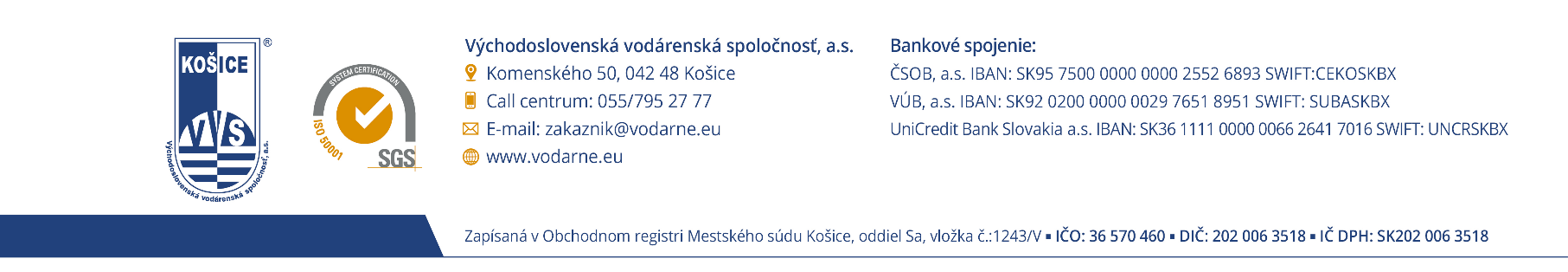       Príloha č. 3ZOZNAM subdodávateľOVNázov a adresa dodávateľa/zhotoviteľa/poskytovateľa/predávajúceho (ďalej len „žiadateľ“):………………………………………………………………...Zoznam subdodávateľov v ktoromkoľvek rade (podľa definície subdodávateľa v zmysle ZVO)(*V prípade potreby doplňte riadky)Svojím podpisom čestne prehlasujem, že:pri navrhovaných subdodávateľoch a ich podsubdodávateľoch (dodávateľský reťazec) sme overili  neexistenciu skutočností podľa článku 5k Nariadenia Rady (EÚ) č. 833/2014 z 31. júla 2014 o reštriktívnych opatreniach s ohľadom na konanie Ruska, ktorým destabilizuje situáciu na Ukrajine v znení neskorších nariadení, najmä v znení  Nariadenia Rady EÚ č. 2022/578 z 08. apríla 2022, ktoré zakazuje zadávanie zákaziek a využívanie subdodávateľov (v celom dodávateľskom reťazci) na plnenie viac ako 10 % z hodnoty zákazky: ruským občanom, spoločnostiam, subjektom alebo orgánom sídliacim v Rusku, spoločnostiam alebo subjektom, ktoré sú priamo alebo nepriamo akýmkoľvek spôsobom vlastnené z viac ako 50 % ruskými občanmi, spoločnosťami, subjektami alebo orgánmi sídliacimi v Rusku a osobám, ktoré v ich mene alebo na základe ich pokynov predkladajú ponuku alebo plnia zákazku.nám nie sú známe skutočností brániace podpisu zmluvy podľa Nariadenia Rady (EÚ) č. 833/2014 z 31. júla 2014 o reštriktívnych opatreniach s ohľadom na konanie Ruska, ktorým destabilizuje situáciu na Ukrajine v znení neskorších nariadení, najmä v znení  Nariadenia Rady EÚ č. 2022/578 z 08. apríla 2022 (skutočnosti vo vzťahu k osobám uvedeným na sankčných zoznamoch podľa príslušných nariadení);Miesto a dátum: 	.....................................Meno a priezvisko: 	.....................................Podpis: 			.....................................(podpisuje osoba alebo osoby oprávnené konať v mene žiadateľa v súlade s výpisom z obchodného registra alebo iného úradného registra, v ktorom je žiadateľ zapísaný alebo osoba splnomocnená)Príloha č. 4Dôvodová správa k zmeneKúpnej zmluve č. ....../2023/UVOPredmet zmluvy *: Dátum **: Zdôvodnenie ***: Je to nepredvídateľná okolnosť, ktorá vznikla po podpise zmluvy a nezávisle od vôle zmluvných strán.Dôvodovú správu vypracoval: .........................................................................................................	 (meno a priezvisko zodpovednej osoby za predávajúceho s podpisom)Dôvodovú správu odsúhlasil:  .........................................................................................................	      (meno a priezvisko zodpovednej osoby za kupujúceho s podpisom)Vysvetlivky:*	(uviesť presný názov predmetu zmluvy zhodný s názvom kúpnej zmluvy)** 	(vypracovania dôvodovej správy)***	(s vyjadrením zmeny zmluvnej ceny a/alebo zmeny tovaru a/alebo množstva tovarMiesto dodaniaPočet vozidielKontaktná osobaZávod Košice, Vodárenská č. 18, 040 01 Košice2Róbert Pivarník		Tel.: 0902 968 288Závod Bardejov, Duklianska 3, 085 64 Bardejov1Bc. Rastislav Javorský	Tel.: 0902 968 236Závod Humenné, Osloboditeľov 108, 066 80 Humenné1Ján Matta Tel.: 0902 968 108Závod Michalovce, Hviezdoslavova 50, 071 01 Michalovce1Bc. František Fiľko	Tel.: 0902 968 220Závod Rožňava, Štítnická 19, 048 01 Rožňava1Vojtech Labancz	Tel.: 0911 968 260Závod Trebišov, Komenského 1872, 075 80 Trebišov1Ing. Tomáš Winkler Tel.: 0911 968 045Závod Svidník, Stropkovská 643/79, 089 01 Svidník1Mgr. Marek Matkobiš	Tel.: 0902 968 371Spolu8Miesto dodaniaPočet vozidielKontaktná osobaGR VVS, a.s., Komenského 50, 042 48 Košice2Ing. Jaroslav Papcun, Tel.: 0903 616 538Závod Košice, Vodárenská č. 18, 040 01 Košice4Róbert Pivarník		Tel.: 0902 968 288Závod Humenné, Osloboditeľov 108, 066 80 Humenné1Ján Matta Tel.: 0902 968 108Závod Michalovce, Hviezdoslavova 50, 071 01 Michalovce1Bc. František Fiľko	Tel.: 0902 968 220Závod Rožňava, Štítnická 19, 048 01 Rožňava2Vojtech Labancz	Tel.: 0911 968 260Závod Vranov, Mlynská 1348, 093 01 Vranov nad Topľou1Mgr. Peter Novák	Tel: 0902 968 230Závod Svidník, Stropkovská 643/79, 089 01 Svidník1Mgr. Marek Matkobiš	Tel.: 0902 968 371Závod Trebišov, Komenského 1872, 075 80 Trebišov2Ing. Tomáš Winkler Tel.: 0911 968 045Závod Prešov, Jesenná 16,  080 05 Prešov1Ing. Daniela JančíkováTel: 0911 968 173Spolu15Miesto dodaniaPočet vozidielKontaktná osobaZávod Bardejov, Duklianska 3, 085 64 Bardejov1Bc. Rastislav Javorský	Tel.: 0902 968 236Spolu1Názov subdodávateľa v ktoromkoľvek radeRozsah subdodávky z celkového množstva dodaných tovarov (uviesť v %)Predmet subdodávky